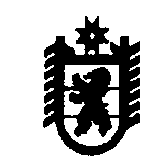 П Р О Т О К О Л заседания комиссии по предупреждению и ликвидации чрезвычайных ситуаций и обеспечению пожарной безопасности Олонецкого национального муниципального районаг. Олонец25 октября 2020 г.									                                 № 9Председательствовал: глава администрации Олонецкого национального муниципального района, председатель комиссии Мурый В.Н.Повестка дня: «Обнаружение ртути в здании котельной на территории бывшего Ильинского лесозавода».В 13 часов 55 минут 25 октября 2020 года в ЕДДС Олонецкого национального муниципального района поступило сообщение по системе 112 о том,  что на территории бывшего Ильинского лесозавода в котельной на земле найдена ртуть. По имеющейся информации в настоящее время здание котельной аварийное, полуразрушенное, крыша рухнувшая. Данное здание состоит на балансе администрации Ильинского сельского поселения.РЕШИЛИ:Рекомендовать ОМВД России по Олонецкому району обеспечить охрану здания котельной на территории бывшего Ильинского лесозавода в целях исключения попадания в здание котельной людей и животных.Срок: до окончания мероприятий по удалению ртути.Рекомендовать администрации Ильинского сельского поселения:организовать мероприятия по демеркуризации (удалению) обнаруженной ртути специализированной организацией;обеспечить закрытие входов в здание котельной на территории бывшего Ильинского лесозавода в целях исключения попадания в здание котельной людей, животных и их отравления;выставить на здании котельной аншлаги, предупреждающие об опасности.3. МКУ «ЦИХО» организовать непрерывный сбор, анализ и обмен информацией об обстановке, оперативное предоставление информации о мероприятиях, проводимых по удалению обнаруженной ртути в Правительство Республики Карелия и ЦУКС ГУ МЧС России по Республике Карелия. 4. Ответственным исполнителям о ходе выполняемых мероприятий информировать председателя КЧСиОПБ района через ЕДДС. Председатель комиссии В.Н. Мурый